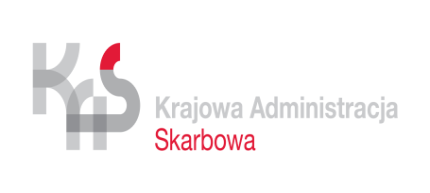 KARTA USŁUGIUzyskanie zaświadczenia o dochodachCo chcę załatwićOtrzymać zaświadczenie o dochodach.Kogo dotyczyKażdego, kto chce uzyskać zaświadczenie.Co przygotowaćDowód opłaty skarbowej.Pełnomocnictwo lub urzędowo poświadczony odpis pełnomocnictwa, jeżeli chcesz by reprezentował Cię pełnomocnik.Jakie dokumenty muszę wypełnić Wniosek o wydanie zaświadczenia musi zawierać:Twoje dane czyli:imię, nazwisko / nazwę firmy,adres zamieszkania /adres siedziby firmy,identyfikator podatkowy PESEL/NIP, w przypadku nierezydentów numer i serię paszportu,nazwę urzędu skarbowego  do którego składasz wniosek,treść żądania i uzasadnienie,Twój podpis (w przypadku osób prawnych podpisanie wniosku zgodnieze sposobem reprezentacji określonym w Krajowym Rejestrze Sądowym).Ile muszę zapłacić17 zł - od każdego egzemplarza  zaświadczenia. Obowiązek dokonania opłaty skarbowej powstaje z chwilą złożenia wniosku o wydanie zaświadczenia.17 zł  za złożenie pełnomocnictwa lub urzędowo poświadczonego odpisupełnomocnictwa, jeżeli w sprawie reprezentuje Cię pełnomocnik.Opłatę skarbową zapłacisz na poczcie, w banku lub internetowo na rachunek urzędu gminy / miasta właściwego ze względu na miejsce siedziby organu podatkowego.Nie płacisz opłaty skarbowej, za:wydanie zaświadczenia na wniosek złożony za pomocą usługi e-Urząd Skarbowy,wydanie zaświadczenia i złożenie pełnomocnictwa dotyczącego m.in. spraw alimentacyjnych, opieki, kurateli i przysposobienia, ubezpieczenia społecznego, ubezpieczenia zdrowotnego, uprawnień dla osób niepełnosprawnych, świadczeń socjalnych oraz spraw załatwianych na podstawie przepisów o pomocy społecznej, przepisów o wspieraniu rodziny i systemie pieczy zastępczej oraz przepisów o zatrudnieniu socjalnym, nauki, szkolnictwa i oświaty pozaszkolnej oraz ochrony zdrowia,wydanie zaświadczenia na podstawie zgłoszenia lub na wniosek, które przekazane zostały za pośrednictwem polskiego konsula albo, jeżeli doręczenie zaświadczenia dokonywane jest za  pośrednictwem polskiego konsula, za pobraniem opłaty konsularnej,złożenie pełnomocnictwa udzielonego małżonkowi, wstępnemu, zstępnemu lub rodzeństwu. Kiedy złożyć dokumentyMożesz złożyć dokumenty w dowolnym czasie, kiedy będziesz potrzebował zaświadczenia.Gdzie i w jaki sposób załatwię sprawęWniosek możesz złożyć:elektronicznie za pomocą usługi e-Urząd Skarbowy na www. podatki. gov.pl (do e-Urzędu Skarbowego zaloguj się profilem zaufanym, bankowością elektroniczną, e-dowodem lub przez aplikację mObywatel),w siedzibie każdego urzędu skarbowego,w polskim urzędzie konsularnym, jeżeli przebywasz za granicą lubprzesłać na adres urzędu skarbowego za pośrednictwem poczty,przesłać elektronicznie za pośrednictwem e-PUAP. Co zrobi urządPo rozpatrzeniu Twojego wniosku możemy wydać:zaświadczenie o dochodach lubpostanowienie o odmowie wydania zaświadczenia, jeżeli stwierdzimy,że nie masz interesu prawnego by ubiegać się o zaświadczenie lubpostanowienie o pozostawieniu wniosku bez rozpatrzenia, jeżeli wniosek będzie zawierał braki, których nie uzupełnisz w terminie 7 dni od naszego wezwania do usunięcia tych braków.Jaki jest czas realizacjiTwój wniosek rozpatrzymy nie później niż w ciągu 7 dni od dnia złożenia wniosku o wydanie zaświadczenia.Pamiętaj, że liczy się data faktycznego otrzymania przez nas wniosku.Jeżeli wniosek nie spełnia wymogów określonych przepisami prawa, wezwiemy Cię do usunięcia braków w terminie 7 dni. Jeżeli tego nie zrobisz, pozostawimy wniosek bez rozpatrzenia.Jeżeli wydanie zaświadczenia wymaga przeprowadzenia postępowania wyjaśniającego, możemy przedłużyć termin jego wydania.Po wyjaśnieniu niezbędnych okoliczności, niezwłocznie je wydamy.Jak się odwołaćJeżeli otrzymasz:postanowienie o pozostawieniu podania bez rozpatrzeniapostanowienie o odmowie wydania zaświadczeniaprzysługuje Ci prawo wniesienia zażalenia do Dyrektora Izby Administracji Skarbowej za pośrednictwem naczelnika urzędu skarbowego, który wydał postanowienie w terminie 7 dni od doręczenia postanowienia.W zażaleniu:napisz zarzuty przeciw postanowieniu, określ istotę i zakres swojego żądania,wskaż dowody, które je uzasadniają.Informacje dodatkowePrzed przyjściem do urzędu skarbowego umów się na wizytę:online na stronie  wizyta.podatki.gov.pl  lubdzwoniąc do urzędu skarbowego.Podstawa prawnaUstawa z dnia 29 sierpnia 1997 r. Ordynacja podatkowa Ustawa z dnia 16 listopada 2006 r. o opłacie skarbowej Rozporządzenie Ministra Finansów z dnia 28 września 2007 r. w sprawie zapłaty opłaty skarbowej 